Вариант 4Задание 1Начинающий студент-зоолог, занимающийся изучением поведения грызунов, заметил, что при сильном снижении температуры окружающей среды у грызунов приостанавливаются процессы жизнедеятельности, а затем восстанавливаются, когда температура поднимается. Как называется данное состояние?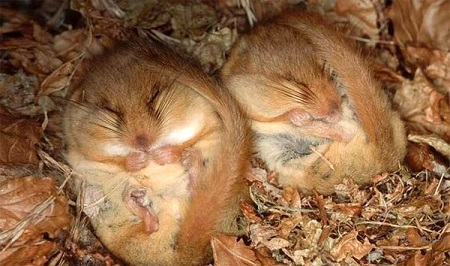 
Ответ: Задание 2Установите соответствие между организмами и царствами живой природы: к каждому элементу первого столбца подберите соответствующий элемент из второго столбца.ОРГАНИЗМЫА)  венерина мухоловкаБ)  холерный вибрионВ)  трутовик окаймленныйГ)  актиния ковроваяЦАРСТВА1)  Бактерии2)  Грибы3)  Животные4)  РастенияЗапишите в ответ цифры, расположив их в порядке, соответствующем буквам:
Ответ: Задание 3Установите последовательность систематических таксонов, начиная с наименьшего. Запишите в таблицу соответствующую последовательность цифр.1)  отряд Воробьинообразные2)  вид Дрозд рябинник3)  класс Птицы4)  семейство Дроздовые5)  род Дрозд
Ответ: Задание 4Расположите в правильном порядке кости задних конечностей птицы, начиная от позвоночника. В ответе запишите соответствующую последовательность цифр.1)  цевка2)  кость голени3)  фаланги пальцев4)  бедренная кость
Ответ: Задание 5Диагностику какого из перечисленных заболеваний можно осуществлять, используя изображённый на рисунке прибор?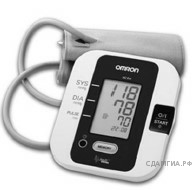 1)  пневмонии2)  гастрита3)  туберкулёза4)  гипертонии
Ответ: Задание 6Известно, что Иван Павлов – один из авторитетнейших мировых учёных, создатель науки о высшей нервной деятельности и представлений о процессах регуляции пищеварения.Используя эти сведения, выберите из приведённого ниже списка три утверждения, относящиеся к описанию данных заслуг учёного. Запишите в таблицу цифры, соответствующие выбранным ответам.1)  Иван Павлов читал много художественной и научной литературы.2)  В 1883 году учёный защитил докторскую диссертацию «О центробежных нервах сердца».3)  Иван Павлов создал общепризнанное учение о двух сигнальных системах.4)  Иван Павлов разработал методику опытов с мнимым кормлением.5)  Предки Павлова по отцовской и материнской линиям были служителями церкви.6)  Лауреат Нобелевской премии в области медицины и физиологии 1904 года.
Ответ: Задание 7Между позициями первого и второго столбцов приведённой ниже таблицы имеется определённая связь:Какое понятие следует вписать на место пропуска в этой таблице?1)  кожа2)  лёгкие3)  трахеи4)  жабры
Ответ: Задание 8Какие признаки характерны для представителей класса Хрящевые рыбы? Выберите три верных ответа из шести и запишите цифры, под которыми они указаны.1)  отсутствие жаберных крышек2)  осевой скелет костный или костно-хрящевой3)  отсутствие плавательного пузыря4)  только наружное оплодотворение5)  обитают в основном в реках, озёрах, прудах6)  обитают в морях и океанах
Ответ: Задание 9Вставьте в текст «Обмен веществ в растении» пропущенные термины из предложенного перечня, используя для этого цифровые обозначения. Запишите в текст цифры выбранных ответов, а затем получившуюся последовательность цифр (по тексту) впишите в приведённую ниже таблицу.ОБМЕН ВЕЩЕСТВ В РАСТЕНИИДля образования органических веществ в листе необходима ___________ (А), которую растение получает из почвы с помощью ___________ (Б). Почвенный раствор поднимается вверх благодаря особому давлению  — ___________ (В)  — по специальным клеткам проводящей ткани  — ___________ (Г)  — и поступает в лист. В хлоропластах листа из неорганических веществ синтезируются органические.ПЕРЕЧЕНЬ ТЕРМИНОВ:Запишите в ответ цифры, расположив их в порядке, соответствующем буквам:
Ответ: Задание 10Установите соответствие между перечисленными признаками животных и животными, к которым эти признаки относятся. Для этого к каждому элементу первого столбца подберите позицию из второго столбца. Впишите в таблицу цифры выбранных ответов.ХАРАКТЕРИСТИКИА)  кровеносная система не замкнутаБ)  дышит через поверхность кожиВ)  имеет внешний скелетГ)  имеет фасеточные глазаД)  гермафродитЕ)  тело разделено на одинаковые сегментыХАРАКТЕРИСТИКИ1)  пчела медоносная2)  дождевой червьЗапишите в ответ цифры, расположив их в порядке, соответствующем буквам:
Ответ: Задание 11Верны ли следующие утверждения о грибах?А.  Мицелий всех грибов представлен одноклеточными образованиями  — гифами.Б.  Мицелий гриба растёт только первые 3 года существования гриба.1)  верно только А2)  верно только Б3)  верны оба суждения4)  оба суждения неверны
Ответ: Задание 12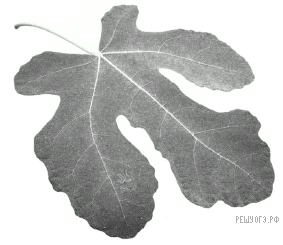 Рассмотрите фотографию листа инжира. Выберите характеристики, соответствующие его строению, по следующему плану: тип листа, жилкование листа, форма листа, тип листа по соотношению длины, ширины и по расположению наиболее широкой части, по форме края. При выполнении работы вам помогут линейка и карандаш.А. Тип листа1)  черешковый2)  сидячийБ. Жилкование листа1)  параллельное2)  дуговидное3)  пальчатое4)  перистоеВ. Форма листа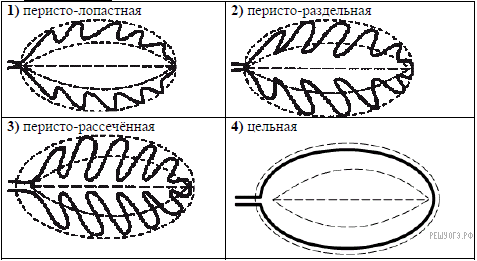 Г. Тип листа по соотношению длины, ширины и по расположению наиболее широкой части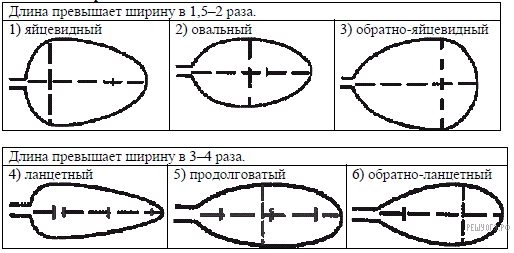 Д. Край листа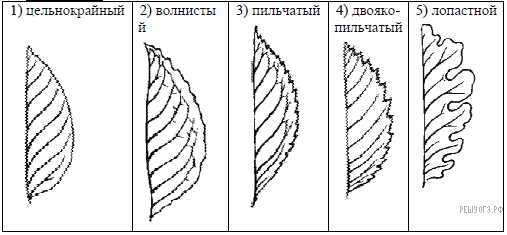 Запишите в ответ цифры, расположив их в порядке, соответствующем буквам:
Ответ: Задание 13Под каким номером изображён аппендикс человека?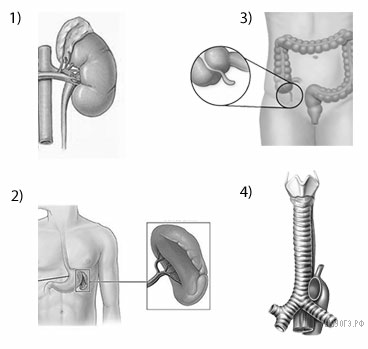 
Ответ: Задание 14Какая из перечисленных желёз участвует в регуляции водно-солевого обмена в организме человека?1)  поджелудочная2)  щитовидная3)  надпочечник4)  гипофиз
Ответ: Задание 15Выберите три верно обозначенные подписи к рисунку, на котором изображено строение кожи человека. Запишите в таблицу цифры, под которыми они указаны.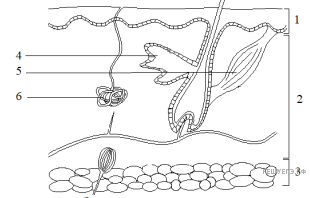 1)  эпидермис2)  гиподерма3)  подкожная жировая клетчатка4)  потовая железа5)  мышца, поднимающая волос6)  сальная железа
Ответ: Задание 16Какие органические вещества в организме человека могут выполнять энергетическую функцию? Выберите три верных ответа из шести и запишите цифры, под которыми они указаны.1)  гликоген2)  нуклеиновая кислота3)  глюкоза4)  липид5)  витамин А6)  сульфат натрия
Ответ: Задание 17Установите соответствие между характеристикой и отделом кишечника человека, для которого она свойственна. Для этого к каждому элементу первого столбца подберите позицию из второго столбца.ХАРАКТЕРИСТИКАА)  завершается переваривание белков, углеводов и липидовБ)  всасываются органические вещества в кровь и лимфуВ)  всасывается основная часть водыГ)  расщепляется клетчаткаД)  формируются каловые массыОТДЕЛ КИШЕЧНИКА1)  тонкий2)  толстыйЗапишите в ответ цифры, расположив их в порядке, соответствующем буквам:
Ответ: Задание 18Посмотрите на изображение эритроцитов в разной среде. В каком растворе находятся эритроциты на первом рисунке? Почему они сморщиваются?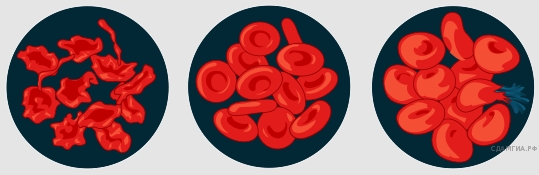 АБВГЦелоеЧастьБабочка аполлонТрахеиКамчатский краб...1) атмосферное2) вода3) корень4) корневое5) побег6) ситовидная трубка7) сосуд8) стебельАБВГАБВГДЕАБВГДАБВГД